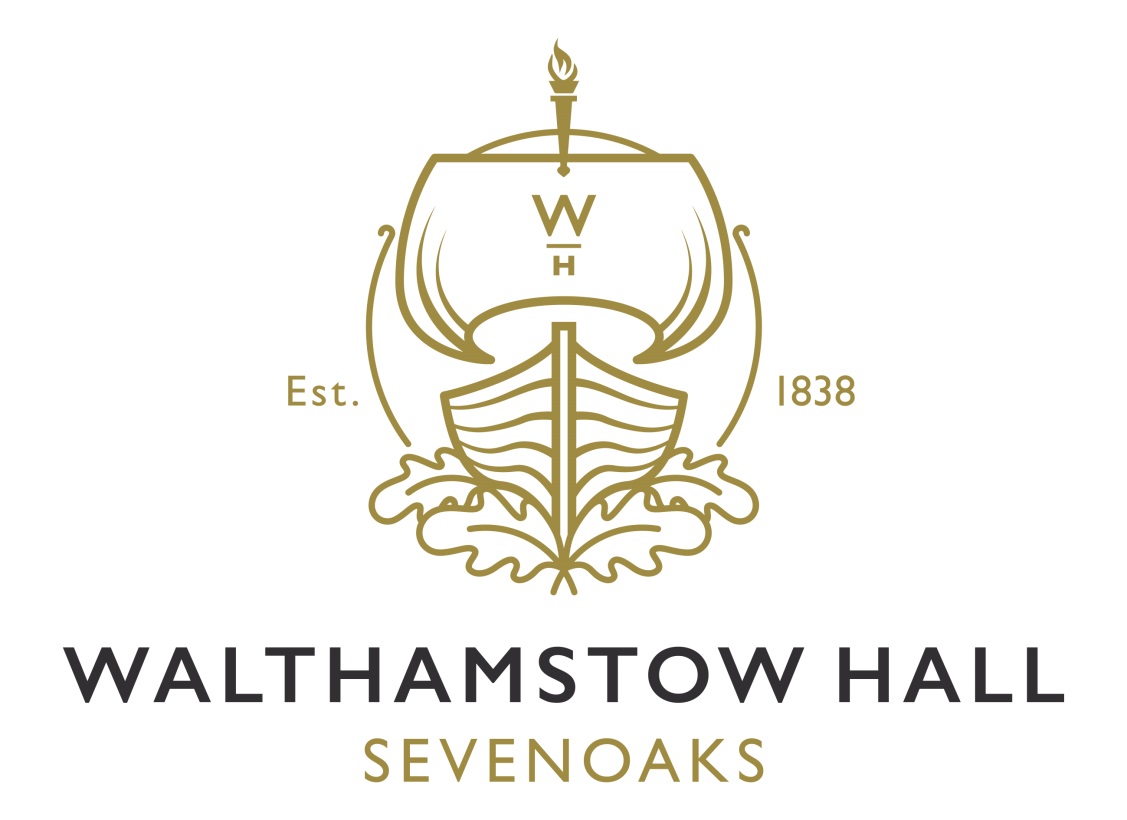 Co-Curricular Activities2020-2021Senior School Co-Curricular Activities for Year 7VOLUNTEERING OPPORTUNITIES AND SKILLS YOUR HEALTH AND WELL-BEING	 ARTS AND CREATIVITY 	GLOBAL CITIZENSHIP 		ENRICHMENT OF ACADEMIC CURRICULUM		 *Please note that these are ‘paid for’ co-curricular activities.  Please contact the School Office (whoffice@whall.school) if you would like your daughter to start any of these activities.Senior School Co-Curricular Activities for Year 8 	VOLUNTEERING OPPORTUNITIES AND SKILLS YOUR HEALTH AND WELL-BEING	 ARTS AND CREATIVITY 	GLOBAL CITIZENSHIP 		ENRICHMENT OF ACADEMIC CURRICULUM		*Please note that these are ‘paid for’ co-curricular activities.  Please contact the School Office (whoffice@whall.school) if you would like your daughter to start any of these activities.Senior School Co-Curricular Activities for Year 9  	VOLUNTEERING OPPORTUNITIES AND SKILLS YOUR HEALTH AND WELL-BEING	 ARTS AND CREATIVITY 	GLOBAL CITIZENSHIP 			ENRICHMENT OF ACADEMIC CURRICULUM	*Please note that these are ‘paid for’ co-curricular activities.  Please contact the School Office (whoffice@whall.school) if you would like your daughter to start any of these activities.Senior School Co-Curricular Activities for Year 10VOLUNTEERING OPPORTUNITIES AND SKILLS  YOUR HEALTH AND WELL-BEING	ARTS AND CREATIVITY 	GLOBAL CITIZENSHIP		ENRICHMENT OF ACADEMIC CURRICULUM     *Please note that these are ‘paid for’ co-curricular activities.  Please contact the School Office (whoffice@whall.school) if you would like your daughter to start any of these activities.Senior School Co-Curricular Activities for Year 11 - 13 VOLUNTEERING OPPORTUNITIES AND SKILLS YOUR HEALTH AND WELL-BEING ARTS AND CREATIVITY GLOBAL CITIZENSHIP			ENRICHMENT OF ACADEMIC CURRICULUM*Please note that these are ‘paid for’ co-curricular activities. Please contact the School Office (whoffice@whall.school) if you would like your daughter to start any of these activities.MondayTuesdayWednesdayThursdayFridayBefore School07:45 – 08:20amElite Swimming (07:15)Netball (by invitation) (07:30)Lacrosse Skills & Fitness (07:30)Y7 String ensemble (08:00)Wake and Shake - S3 (08:15) (Sep - Oct)LunchUnless stated all Clubs start at 1:20pm*Judo (Mulberry Hall)Y7 Choir (S3 - 1:30)U12 Badminton ClubFrench Culture Club (S1) (Spring term)Art Club (Emm.1)History Club (S2)Cellistas (1:30)U12 LacrosseStudent LibrarianBooked for Lunch (Library)Board Games (Library)Touch Typing (Library) Christian Union (1:30 – 2:00) (Quiet Room)  Cross-Country Running Club (Meet outside Hub - 12:50)U12 Netball (Courts)Spanish Club (S2) (Autumn Term)Chess Club (S1)*Taekwon-do (Mulberry Hall)Geography Club (S1)Badminton SquadFootball Club (1:25- 2:00)Science Club (C1)After SchoolUnless stated all Clubs start at 4:15 and finish at 5:30pm (other than sports fixtures)Vivaldi Strings Grades 5 - 8 (4:15 – 4:45)  (Downton1)Cross-Country Running Club (Meet outside Hub 4:15 – 5:00)Curling (3:40 – 6:00) Oct-Apr (tbc)U12 Netball (4:15-5:15)*Music Theory (See Mr Castell)U12 Lacrosse (4:15 - 5:15)Badminton ClubDrama Club (Spring term only)*Mandarin Club (virtual via MS. Teams)*Contemporary Dance Club (4:10 - 4:40 - Dance Studio)Gymnastics ClubMondayTuesdayWednesdayThursdayFridayBefore School07:45 – 08:20amElite Swimming (07:15)Netball (07:30) (by invitation)Lacrosse Skills & Fitness (07:30)Wake and Shake (08:15) (Nov - Dec)LunchUnless stated all Clubs start at 1:20pm*Judo (Mulberry Hall)U13 LacrosseBooked for Lunch (Library)Student LibrariansBoard Games (Library)Touch Typing (Library)Latin Clinic (see Mr Buckingham)French Culture Club (S1) (Autumn Term)Wally Engineers Club (P1)Bridge Club (S2)James and the Giant Peach Drama Rehearsal (Spring & Summer term)Cellistas (1:30)U13 Badminton Club Christian Union (1:30 – 2:00) (Quiet Room)  Running Club (Meet outside Hub - 12:50)U13 Netball (Courts)Spanish Club (S1)(Spring Term)Art Club (Emm.1) (Autumn term)*Taekwon-do (Mulberry Hall)Badminton SquadFootball Club (1:25- 2:00)Senior Choir (1:00-1:30) (by rotation)After SchoolUnless stated all Clubs start at 4:15pm and finish at 5:30pm (other than sports fixtures)Vivaldi Strings Grades 5-8 (4:15 - 4:45) (Downton1)Cross-Country Running Club (Meet outside Hub 4:15 – 5:00)Curling (3:40 – 6:00) Oct - Apr tbcYoung Archivist Club (Library)U13 Netball (4:15 - 5:15)*Music Theory (See Mr Castell)U13 Lacrosse (4:15 - 5:15)U13 Badminton Club*Mandarin Club (virtual via MS. Teams)*Contemporary Dance Club (4:45- 5:15 - Dance Studio)Carnegie shadowing(Library) (tbc)Gymnastics ClubMondayTuesdayWednesdayThursdayFridayBefore School07:45 – 08:20amNetball (by invitation) (07:30)Lacrosse Skills & Fitness (07:30)Elite Swimming(07:00 – 08:00)LunchUnless stated all Clubs start at 1:20pm*Judo (Mulberry Hall)Junior Chamber Choir (By audition)Trampoline Club U14 LacrosseDuke of Edinburgh Bronze (EBH/ICT) from Jan 2021Touch Typing (Library)Latin Clinic (see Mr Buckingham)U14 Netball Wally Engineers Club (P2)Fitness (Fitness Suite)Student LibrariansBoard Games (Library)James and the Giant Peach Drama Rehearsal (Spring & Summer term) Cellistas (1:30)U14 Badminton Club Christian Union (1:30 – 2:00) (Quiet Room)  Gymnastics for AllRunning Club (Meet outside Hub - 12:50)Mindfulness (Dance Studio)Art Club (Emm.1) (Spring Term)German Culture Club (LE1)*Taekwon-do(Mulberry Hall)Fitness (Fitness Suite)Badminton SquadFootball Club(1:25- 2:00)Senior Choir (1:00-1:30) (by rotation)Duke of Edinburgh Bronze (EBH/ICT) from Jan 2021After SchoolUnless stated all Clubs start at 4:15pm and finish at 5:30pm (other than sports fixtures)Vivaldi Strings Grades 5-8 (4:15 – 4:45) (Downton1)Badminton SquadCross-Country Running Club (Meet outside Hub 4:15 – 5:00)Curling (3:40 – 6:00) Oct-Apr (tbc)*Music Theory (See Mr Castell)U14 Badminton ClubYoung Archivist Club (Library)DofE Volunteers (Library)*Mandarin Club (virtual via MS. Teams)History Film club (half-termly)U14 Lacrosse (4:15 - 5:15)Carnegie shadowing (Library) (tbc)U14 Netball (4:15 – 5:15)MondayTuesdayWednesdayThursdayFridayBefore School07:45 – 08:20amNetball (by invitation) (07:30)Lacrosse Skills & Fitness (07:30)Elite Swimming (07:00 - 08:00)LunchUnless stated all Clubs start at 12:50pm*Judo (Mulberry Hall)Badminton Club for allTrampoline ClubLatin Support Fitness (Fitness Suite) (1:25 – 2:00)U15 Netball GCSE Art & Textiles Support GCSE History Support Cellistas (1:30)Christian Union (Quiet Room)  Gymnastics for AllRunning Club (Meet outside Hub at 12:50)Student LibrariansU15 LacrosseTouch Typing (Library)Board Games (Library)*Taekwon-do (Mulberry Hall)Fitness (Fitness Suite) (1:25 - 2:00)Debating Society (UE9)Badminton SquadFootball Club Senior Choir (1:00 – 1:30) (by rotation)After SchoolUnless stated all Clubs start at 4:15pm and finish at 5:30pm (other than sports fixtures)Cross-Country Running Club (Meet outside Hub 4:15 – 5:00)U15 & Senior Lacrosse (4:15 - 5:15 Astro)Badminton SquadCurling (3:40 – 6:00) Oct - Apr (tbc)Vivaldi Strings Grades 5 - 8 (4:15 – 4:45) (Downton1)*Music Theory (See Mr Castell)Badminton GCSE Art &Textiles Supervised open workshopDuke of Edinburgh Silver (4:00 – 5:00 ICT1)Twilight GreekU15 Netball (4:15 - 5:15)Carnegie shadowing (Library) (tbc)Twilight LatinYoung Archivist Club (Library)DofE Volunteers (Library)MondayTuesdayWednesdayThursdayFridayBefore School07:45 – 08:20amNetball (by invitation) (07:30)Lacrosse Skills & Fitness (07:30)LunchUnless stated all Clubs start at 12:50pmGCSE/A level Art & Textiles Support *Judo (Mulberry Hall)Badminton Club for AllTrampoline Club Senior NetballIGCSE French Support Y12/13 Fitness (Fitness Suite)Y12/13 Senior Chamber Choir (Downton1) (1:00 - 1:30)Latin SupportY12-13 A Christmas Carol rehearsal (Autumn Term only)Y11 Fitness (Fitness Suite) Bar Mock Trial (S.Hare) tbcIGCSE Spanish Support Maths Support (Y11)Y12-13 A Christmas Carol rehearsal (Autumn Term only)Staff & Sixth Form Reading Group (Monthly) (6E)Y12 Duke of Edinburgh Gold   GCSE History Support (LE2)Cellistas (1:30)Y13 Photography ClubMaths Support (Y13)Y12 & 13 Fitness (Fitness Suite)Christian Union (Quiet Room)  Gymnastics for AllRunning Club (Meet outside Hub – 12:50)Y12/13 Debating Society (MUN) (6A)*Taekwon-do (Mulberry Hall)Y11 Fitness (Fitness Suite) GCSE/A Level Art & Textiles SupportBadminton SquadFootball Club Senior LacrosseStudent LibrariansTouch Typing (Library)Y12 Photography ClubSenior Choir (1:00 – 1:30) (by rotation)After SchoolUnless stated all Clubs start at 4:15pm and finish at 5:30pm (other than sports fixtures)Senior Lacrosse Cross-Country Club (Meet outside Hub 4:15 - 5:00)Y12-13 A Christmas Carol rehearsal (4:15 – 6:00)Vivaldi Strings Grades 5-8 (4:15 – 4:45) (Downton1)Badminton SquadGCSE Art &Textiles supervised Open workshopY12-13 A Christmas Carol rehearsal *Music Theory (See Mr Castell)Badminton Twilight LatinY12/13 Photography support (on request)Y11 Chamber music (Downton1)Y11-12 Swimming Squad  DofE Volunteers (Library)Y11 Additional Maths (4:15 – 5:30)Y12/13 Enterprise Activity Club (Lang Study Room)